Solovyov SerhiyExperience:Documents and further information:.  .   ..Position applied for: 2nd EngineerDate of birth: 11.01.1979 (age: 38)Citizenship: &mdash;Residence permit in Ukraine: NoCountry of residence: UkraineCity of residence: SevastopolPermanent address: Sevastopol, Menshikova92-33Contact Tel. No: +7 (869) 245-04-20E-Mail: saliksergey@yandex.ruU.S. visa: NoE.U. visa: NoUkrainian biometric international passport: Not specifiedDate available from: 06.02.2014English knowledge: ModerateMinimum salary: 7000 $ per monthPositionFrom / ToVessel nameVessel typeDWTMEBHPFlagShipownerCrewing2nd Engineer03.08.2013-02.12.2013ibn hazmContainer Ship9910man bw13000antigua barbudawintermarlow navigation2nd Engineer17.03.2013-19.06.2013blue moonContainer Ship9954man bw13000antigua barbudashipping limitedmarlow navigation2nd Engineer20.07.2012-27.11.2012blue moonContainer Ship9954man bw13000antigua barbudashipping limitedmarlow navigation2nd Engineer07.02.2011-26.02.2012frio hamburgRefrigerator4988mitsubishi7000liberialas karidisocean3rd Engineer12.03.2010-26.09.2010omega bayRefrigeratorhanshin4000panamalas karidisocean3rd Engineer18.05.2009-07.12.2009white mountainRefrigeratormitsubishi8500panamalas karidisocean3rd Engineer26.01.2008-25.09.2008saronic bayRefrigeratorB&M8000panamalas karidisocean3rd Engineer12.08.2007-20.11.2007omega bayRefrigeratorhanshin4000panamalas karidisocean4th Engineer10.04.2007-11.08.2007omega bayRefrigeratorhanshin4000panamalas karidisocean4th Engineer30.03.2006-24.11.2006cold windRefrigeratormitsubishi7500panamalas karidisocean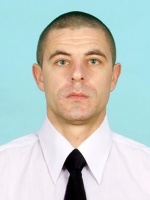 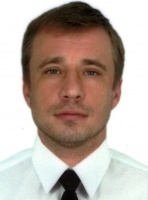 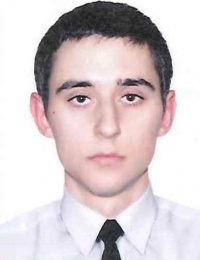 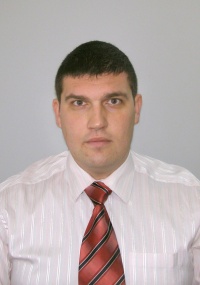 